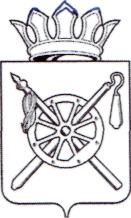 Российская Федерация Ростовская областьоктябрьский районМуниципальное образование «Каменоломненское городское поселение»Администрация Каменоломненского городского поселения постановлениеРуководствуясь статьями 14, 17 Федерального закона от 06.10.2003 № 131-ФЗ «Об общих принципах организации местного самоуправления  в  Российской Федерации», в соответствии с постановлением Администрации Каменоломненского городского поселения  от № 377 от 02.11.2018 года «Об утверждении Порядка разработки, реализации и оценки эффективности муниципальных программ Каменоломненского городского поселения»,ПОСТАНОВЛЯЮ:1. Утвердить отчёт о реализации муниципальной программы Каменоломненского городского поселения Октябрьского района «Управление муниципальными финансами» по итогам 2018 года согласно приложению к настоящему постановлению.2. Настоящее постановление вступает в силу со дня его подписания, подлежит официальному опубликованию и размещению на официальном  сайте Администрации Каменоломненского городского поселения.3. Контроль за выполнением постановления возложить на начальника службы экономики и финансов Каменоломненского городского поселения О. Г. Калмыкову.Глава АдминистрацииКаменоломненского городского поселения                                                         М.С. Симисенко     ОТЧЕТо реализации муниципальной программы Каменоломненского городского поселения Октябрьского района«Управление муниципальными финансами»по результатам за 2018 год1. Конкретные результаты, достигнутые за 2018 годВ целях создания условий для обеспечения долгосрочной сбалансированности, устойчивости бюджета поселения и эффективного управления муниципальными финансами в рамках реализации муниципальной программы Каменоломненского городского поселения Октябрьского района«Управление муниципальными финансами» от 24.09.2013 № 312 (далее – муниципальная программа), ответственным исполнителем в 2018 году реализован комплекс мероприятий, в результате которых:собственные налоговые и неналоговые доходы бюджета поселения исполнены в объеме 44,6 млн рублей или 25,5 процента всех доходов и ниже факта 2017 года на 1,2 млн рублей или на 2,6 процента;расходы бюджета поселения исполнены в объеме 175,6 млн рублей или 97,0 процента от запланированных параметров; по итогам исполнения бюджета сложился профицит в объеме 2,1 млн рублей;принято решение о бюджете от 25.12.2018 № 117 «О бюджете Каменоломненского городского поселения Октябрьского района на 2019 год и на плановый период 2020 и 2021 годов»; постановлением Администрации Каменоломненского городского поселения от 25.01.2018 № 17 внесены изменения в бюджетный прогноз Каменоломненского городского поселения на период 2017 – 2022 годов; принято постановление Администрации Каменоломненского городского поселения от 25.01.2018 № 53 «О мерах по обеспечению исполнения бюджета Каменоломненского городского поселения Октябрьского района»;внесен ряд изменений в решения о бюджете от 26.12.2017 № 78 «О бюджете Каменоломненского городского поселения Октябрьского района на 2018 год и на плановый период 2019 и 2020 годов»;2. Результаты реализацииосновных мероприятий, а также сведенияо достижении контрольных событий муниципальной программы Достижению результатов в 2018 году способствовала реализация ответственным исполнителем основных мероприятий.В рамках подпрограммы 1 «Долгосрочное финансовое планирование» предусмотрена реализация 3 основных мероприятий и 1 контрольного события.Основное мероприятие 1.1. «Разработка и реализация механизмов контроля за исполнением доходов бюджета Каменоломненского городского поселения и снижением недоимки» выполнено. Реализация мероприятия осуществлялась в соответствии с Об утверждении Плана мероприятий по росту доходного потенциала Каменоломненского городского поселения, оптимизации расходов бюджета поселения и сокращению муниципального долга Каменоломненского городского поселения  до 2020 года, утвержденным постановлением Администрации Каменоломненского городского поселения от 10.10.2018 № 360.Налоговые и неналоговые доходы бюджета Каменоломненского городского поселения в 2018 году исполнены в объеме 44,6 млн рублей или 102,4 процента к бюджетным назначениям, со снижением на 1,2 млн рублей или на 2,6 процента по отношению к уровню 2017 года. В отчетном году недоимка в бюджет поселения, сложившаяся на 1 января 2018 г., снижена на 0,1 млн. рублей или на 2,1 процента.Основное мероприятие 1.2 «Оценка эффективности налоговых льгот, установленных нормативно правовыми актами Каменоломненского городского поселения» выполнено. В соответствии с постановлением Администрации Каменоломненского городского поселения от 20.04.2011 № 70 «Об утверждении порядка проведения оценки эффективности предоставляемых (планируемых к предоставлению) налоговых льгот и ставок налогов, установленных Собранием депутатов Каменоломненского городского поселения» в отчетном периоде проведена ежегодная оценка предоставленных на местном уровне налоговых льгот. В итоге все льготы признаны актуальными, поскольку имеют социальную направленность.Основное мероприятие 1.3 «Формирование расходов бюджета поселения в соответствии с муниципальными программами» выполнено. Бюджет Каменоломненского городского поселения  сформирован на основе 10 муниципальных программ Каменоломненского городского поселения, на реализацию которых в 2018 году направлено 176,3 млн рублей.По подпрограмме 1 «Долгосрочное финансовое планирование» предусмотрено выполнение 1 контрольного события, которое исполнено в установленные сроки.В рамках подпрограммы 2 «Нормативно-методическое обеспечение и организация бюджетного процесса» предусмотрена реализация 3 основных мероприятий и 1 контрольного события.Основное мероприятие 2.1 «Разработка и совершенствование нормативного правового регулирования по организации бюджетного процесса» выполнено. В целях совершенствования бюджетного процесса по итогам 2018 года приняты Решения Собрания депутатов:от 22.11.2018 № 110 «О земельном налоге»; от 22.11.2018 № 111 «О налоге на имущество физических лиц»;Основное мероприятие 2.2.  «Организация планирования и исполнения расходов бюджета поселения» выполнено. Организация планирования, обеспечение качественного и своевременного исполнения бюджета поселения осуществлялось в соответствии с постановлениями Администрации Каменоломненского городского поселения в рамках реализации указанного основного мероприятия.Основное мероприятие  2.3. «Организация и осуществление муниципального финансового контроля за соблюдением бюджетного законодательства Российской Федерации, контроля за соблюдением законодательства Российской Федерации о контрактной системе в сфере закупок» выполнено.  Службой экономики и финансов в 2018 годы приняты меры по предупреждению, выявлению и пресечению нарушений. Все мероприятия внутреннего муниципального финансового контроля выполнены в полном объеме в установленные сроки.По подпрограмме 2 «Нормативно-методическое обеспечение и организация бюджетного процесса» предусмотрено выполнение 1 контрольного события, которое исполнено в установленные сроки.В рамках подпрограммы 3 «Управление муниципальным долгом Каменоломненского городского поселения» предусмотрена реализация 2 основных мероприятий и 1 контрольного события.Основное мероприятие  3.1. «Обеспечение проведения единой политики муниципальных заимствований Каменоломненского городского поселения, управления муниципальным долгом в соответствии с Бюджетным кодексом Российской Федерации».По итогам 2018 года муниципальный долг Каменоломненского городского поселения составил 0,0 тыс. рублей. Основное мероприятие  3.2. «Планирование бюджетных ассигнований на обслуживание муниципального долга Каменоломненского городского поселения». Муниципальный долг в Каменоломненском городском поселении отсутствует.По подпрограмме 3 «Управление муниципальным долгом Каменоломненского городского поселения» предусмотрено выполнение 1 контрольного события, которое исполнено в установленные сроки.В рамках подпрограммы 4 «Содействие повышению качества управления муниципальными финансами» предусмотрена реализация 2 основных мероприятий и 1 контрольного события.Основное мероприятие  4.1. «Методическая поддержка осуществления бюджетного процесса на местном уровне». Проведен анализ первоначального решения о бюджете на 2018 год и плановый период 2019 и 2020  годов.Подведомственные муниципальные бюджетные учреждения отсутствуют.Основное мероприятие  4.2. «Оценка качества управления муниципальными финансами» выполнено.  По результатам оценки качества управления муниципальными финансами, поселению присвоена I степень качества.По подпрограмме 4 «Содействие повышению качества управления муниципальными финансами» предусмотрено выполнение 1 контрольного события, которое исполнено в установленные сроки.Сведения о выполнении основных мероприятий, а также контрольных событий муниципальной программы приведены в приложении № 1 к настоящему отчету о реализации муниципальной программы.3. Сведения об использованиибюджетных ассигнований и внебюджетныхсредств на реализацию муниципальной программыРеализация муниципальной программы не предусматривает финансовое обеспечение.4. Сведения о достижениизначений показателей муниципальной программы,подпрограмм муниципальной программы за 2018 годМуниципальной программой и подпрограммами муниципальной программы предусмотрено 8 показателей.Показатель 1 «Наличие бюджетного прогноза Каменоломненского городского поселения на долгосрочный период», плановое значение – да, фактическое значение – да.Показатель 1.1 «Объем налоговых и неналоговых доходов бюджета Каменоломненского городского поселения», плановое значение – 42005,3 тыс. рублей, фактическое значение – 44643,9 тыс. рублей.Показатель 1.2 «Доля расходов бюджета поселения, формируемых в рамках муниципальных  программ Каменоломненского городского поселения Октябрьского района, в общем объеме расходов бюджета поселения», плановое значение 89 процентов, фактическое значение – 96,9 процентов.Показатель 2.1 «Исполнение расходных обязательств бюджета поселения», плановое значение – 90 процентов, фактическое значение – 96,9 процентов.Показатель 2.2 «Соотношение количества проверок, по результатам которых приняты меры, и количества проверок, по результатам которых выявлены нарушения бюджетного законодательства Российской Федерации и законодательства Российской Федерации о контрактной системе в сфере закупок», плановое значение – 100 процентов, фактическое значение – 100 процентов.Показатель 3.1 «Отношение объема муниципального долга Каменоломненского городского поселения к общему годовому объему доходов бюджета поселения без учета объема безвозмездных поступлений».Муниципальный долг отсутствует.Показатель 3.2 «Доля расходов на обслуживание муниципального долга Каменоломненского городского поселения в объеме расходов  бюджета поселения, за исключением объема расходов, которые осуществляются за счет субвенций, предоставляемых из бюджетов бюджетной системы Российской Федерации». Муниципальный долг отсутствует.Показатель 4.1 «Доля муниципальных бюджетных учреждений, которым оказана методологическая поддержка по вопросам осуществления бюджетного процесса от общего количества муниципальных учреждений Каменоломненского городского поселения», плановое значение – 100 процентов, фактическое значение – 100 процентов.Сведения о достижении значений показателей (индикаторов) представлены в приложении 2.6. Результаты оценки эффективностиреализации муниципальной программыЭффективность муниципальной программы определяется на основании степени выполнения целевых показателей, основных мероприятий и оценки бюджетной эффективности муниципальной программы.1. Степень достижения целевых показателей муниципальной программы, подпрограмм муниципальной программы:степень достижения целевого показателя 1 – 1,0;степень достижения целевого показателя 1.1 – 1,06;степень достижения целевого показателя 1.2 – 1,09;степень достижения целевого показателя 2.1 – 1,08;степень достижения целевого показателя 2.2 – 1,0;степень достижения целевого показателя 3.1 – не может быть рассчитана в связи с отсутствием фактического значения целевого показателя;степень достижения целевого показателя 3.2 – не может быть рассчитана в связи с отсутствием фактического значения целевого показателя;степень достижения целевого показателя 4.1 – 1,0;Суммарная оценка степени достижения целевых показателей муниципальной программы составляет 1,0, что характеризует высокий уровень эффективности реализации муниципальной программы по степени достижения целевых показателей.2. Степень реализации основных мероприятий, оценивается как доля основных мероприятий, выполненных в полном объеме.Степень реализации основных мероприятий составляет 1,0, что характеризует высокий уровень эффективности реализации муниципальной программы по степени реализации основных мероприятий.Приложение № 1к отчету о реализации муниципальнойпрограммы Каменоломненского городского поселения «Управление муниципальными финансами»по результатам за 2018 годСВЕДЕНИЯо выполнении основных мероприятий подпрограмм и мероприятий ведомственных целевых программ, а также контрольных событий муниципальной программы за 2018 г.Приложение №2к отчету о реализации муниципальнойпрограммы Каменоломненского городского поселения «Управление муниципальными финансами»по результатам за 2018 годСВЕДЕНИЯо достижении значений показателей (индикаторов)05.04.2019№ 129р.п. КаменоломниОб утверждении отчета о реализации муниципальной программы Каменоломненского городского поселения Октябрьского района «Управление муниципальными финансами» по результатам за 2018 год                                     Приложение к постановлениюАдминистрацииКаменоломненского городского поселенияот 05.04.2019 № 129Начальник службыэкономики и финансов                                             О. Г. Калмыкова   № № п/пНомер и наименование Ответственный 
 исполнитель, соисполнитель, участник  
(должность/ ФИО)Плановый срок окончания реализацииФактический срокФактический срокРезультатыРезультатыПричины не реализации/ реализации не в полном объеме№ № п/пНомер и наименование Ответственный 
 исполнитель, соисполнитель, участник  
(должность/ ФИО)Плановый срок окончания реализацииначала реализацииокончания реализациизапланированныедостигнутыеПричины не реализации/ реализации не в полном объеме123456789Подпрограмма 1.«Долгосрочное финансовое планирование»Начальник службы экономки и финансов Калмыкова О.Г.ХХХХХХОсновное мероприятие 1.1.Разработка и реализация механизмов контроля за исполнением доходов бюджета Каменоломненского городского поселения и снижением недоимкиНачальник службы экономки и финансов Калмыкова О.Г31.12.201801.01.201831.12.2018исполнение бюджетных назначений по налоговым и неналоговым до-ходам; достижение устойчивой положительной динамики поступлений по всем видам налоговых и неналоговых доходовпо итогам 2018 года налоговые и неналоговые доходы бюджета поселения исполнены в объеме  44,6 млн. рублей или 102,4 процента к бюджетным назначениям, со снижением на 1,2 млн рублей или на 2,6 процента по отношению к уровню 2017 года; в результате проводимых в отчетном году мероприятий недоимка в бюджет поселения, сложившаяся на 1 января 2018 г., снижена на 0,1 млн. рублей или на 2,1 процента-Основное мероприятие 1.2. Оценка эффективности налоговых льгот, установленных нормативно правовыми актами Каменоломненского городского поселенияНачальник службы экономки и финансов Калмыкова О.Г31.12.201801.01.201831.12.2018сокращение неэффективных и малоэффективных налоговых льгот и реализация мер, направленных на оптимизацию налоговых льготв соответствии с постановлением Администрации Каменоломненского городского поселения от 20.04.2011 № 70 «Об утверждении порядка проведения оценки эффективности предоставляемых (планируемых к предоставлению) налоговых льгот и ставок налогов, установленных Собранием депутатов Каменоломненского городского поселения» в отчетном периоде проведена ежегодная оценка предоставленных на местном уровне налоговых льгот. В итоге все льготы признаны актуальными, поскольку имеют социальную направленность.-Основное мероприятие 1.3. Формирование расходов бюджета поселения в соответствии с муниципальными программамиНачальник службы экономки и финансов Калмыкова О.Г31.12.201801.01.201831.12.2018формирование и исполнение бюджета Каменоломненского городского поселения на основе программно-целевых принципов (планирование, контроль и последующая оценка эффективности использования бюджетных средств.) Доля расходов бюджета поселения, формируемых в рамках муниципальных программ, к общему объему расходов бюджета поселения составит в 2020 году более 90 процентовбюджет Каменоломненского городского поселения сформирован на основе 10 муниципальных программ Каменоломненского городского поселения. На реализацию принятых в 2018 году муниципальных программ направлено 176,3 млн. рублей. Доля расходов бюджета поселения, формируемых в рамках муниципальных программ Каменоломненского городского поселения, составила 96,9 процента при плане 89 процента в общем объеме расходов бюджета поселения-Контрольное событие программы  Внесение изменений в  бюджетный прогноз Каменоломненского городского поселения на долгосрочный период  Начальник службы экономики и финансов О. Г. КалмыковаГлавный специалист экономист Н. С. Дорошенко15.05.2018-25.01.2018Принятие постановления Администрации Каменоломненского городского поселения о внесении изменений в бюджетный прогноз Каменоломненского городского поселенияпостановлением Администрации Каменоломненского городского поселения от 25.01.2018 № 17 внесены изменения в бюджетный прогноз Каменоломненского городского поселения на период 2017 – 2022 годов-Подпрограмма 2«Нормативно-методическое обеспечение и организация бюджетного процесса»Начальник службы экономки и финансов Калмыкова О.ГХХХХХХОсновное мероприятие 2.1. Разработка и совершенствование нормативного правового регу-лирования по организации бюджетного процессаНачальник службы экономки и финансов Калмыкова О.Г31.12.201801.01.201831.12.2018своевременная и качественная разработка нормативных правовых актов Каменоломненского городского поселения в части совершенствования бюджетного процессаВ целях совершенствования бюджетного процесса по итогам 2018 года приняты Решения Собрания депутатов:от 22.11.2018 № 110 «О земельном налоге»; от 22.11.2018 № 111 «О налоге на имущество физических лиц»;-Основное мероприятие 2.2.Организация планирования и исполнения расходов бюджета поселенияНачальник службы экономки и финансов Калмыкова О.Г31.12.201801.01.201831.12.2018обеспечение качественного и своевременного исполнения бюджета поселенияОрганизация планирования, обеспечение качественного и своевременного исполнения бюджета поселения осуществлялись в соответствии с постановлениями Администрации Каменоломненского городского поселения от 19.05.2017 № 191«Об утверждении порядка и сроковразработки прогноза социально-экономического  развития поселения на 2019-2020 годы, составления проекта бюджета поселения на 2018 год  и на плановый период 2019 и 2020 годов»; от 12.10.2017 № 375 «Об основных направлениях бюджетной и налоговой политики Каменоломненского городского поселения Октябрьского района на 2018 – 2020 годы»; от 25.01.2018 № 53 «О мерах по обеспечению исполнения бюджета Каменоломненского городского поселения Октябрьского района»; от 28.12.2015 № 489 «Об утверждении Порядка составления и ведения сводной бюджетной росписи бюджета Каменоломненского городского поселения Октябрьского района и бюджетных росписей главных распорядителей средств бюджета Каменоломненского городского поселения Октябрьского района (главных администраторов источников финансирования дефицита бюджета Каменоломненского городского поселения Октябрьского района)» и постановление Администрации Каменоломненского городского поселения от 28.10.2013 г № 386 «О порядке исполнения бюджета Каменоломненского городского поселения Октябрьского района по расходам и источникам финансирования дефицита бюджета поселения и порядке составления и ведения кассового плана бюджета Каменоломненского городского поселения Октябрьского района»-Основное мероприятие 2.3. Организация и осуществление муниципального финансового контроля за соблюдением бюджетного законодательства Российской Федерации, контроля за соблюдением законодательства Российской Федерации о контрактной системе в сфере закупокНачальник службы экономки и финансов Калмыкова О.Г31.12.201801.01.201831.12.2018снижение уровня нарушений бюджетного законодательства и законодательства Российской Федерации о контрактной системе в сфере закупокСлужбой экономики и финансов в 2018 годы приняты меры по предупреждению, выявлению и пресечению нарушений. Все мероприятия внутреннего муниципального финансового контроля выполнены в полном объеме в установленные сроки.-Контрольное событие программы         Представление в Со-брание депутатов Ка-меноломненского го-родского поселения проекта решения о бюджете поселенияНачальник службы экономки и финансов Калмыкова О.Г15.11.2018-13.11.2018Своевременное представление проекта решения о бюджете поселения в Собрание депутатов Каменоломненского городского поселенияпроект решения «О бюджете Каменоломненского городского поселения на 2019 год и на плановый период 2020 и 2021 годов» подготовлен и представлен в Собрание депутатов Каменоломненского городского поселения в установленные сроки.Принято Решение собрания депутатов  от 25.12.2018 № 117 «О бюджете Каменоломненского городского поселения Октябрьского района на 2019 год и на плановый период 2020 и 2021 годов»Подпрограмма 3 «Управление муниципальным долгом Каменоломненского городского поселения»Начальник службы экономки и финансов Калмыкова О.ГХХХХХХОсновное мероприятие 3.1. Обеспечение проведения единой политики муниципальных заимствований Каменоломненского городского поселения, управления муниципальным долгом в соответствии с Бюджетным кодексом Российской ФедерацииНачальник службы экономки и финансов Калмыкова О.Г31.12.201801.01.201831.12.2018Сохранение объема муниципального долга Каменоломненского городского поселения в пределах нормативов, установленных Бюджетным кодексом Рос-сийской ФедерацииПо итогам 2018 года муниципальный долг Каменоломненского городского поселения составил 0,0 тыс. рублей.Основное мероприятие 3.2.Планирование бюджетных ассигнований на обслуживание муниципального долга Каменоломненского городского поселенияНачальник службы экономки и финансов Калмыкова О.Г31.12.201801.01.201831.12.2018Планирование расходов на  обслуживание муниципального долга Каменоломненского городского поселения в пределах нормативов, установленных Бюджетным кодексом Российской Федерации; отсутствие просроченной задолженности по расходам на обслуживание муниципального долгаПо итогам 2018 года муниципальный долг Каменоломненского городского поселения составил 0,0 тыс. рублей.Контрольное событие программыРазработка сбаланси-рованного   проекта решения о бюджете поселенияНачальник службы экономки и финансов Калмыкова О.Г31.12.201801.01.201831.12.2018Обеспечение сбалансированности бюджета поселенияБюджет поселения сбалансированПодпрограмма 4. «Содействие повышению качества управления муниципальными финансами»Начальник службы экономки и финансов Калмыкова О.ГХХХХХХОсновное мероприятие 4.1.Методическая поддержка осуществления бюджетного процесса на местном уровнеНачальник службы экономки и финансов Калмыкова О.Г31.12.201801.01.201831.12.2018повышение качества управления бюджетным процессом на муниципальном уровне; соблюдение требований бюджетного законодательстваПроведен анализ первоначального решения о бюджете на 2018 год и плановый период 2019 и 2020  годов.Подведомственные муниципальные бюджетные учреждения отсутствуют.Основное мероприятие 4.2.Оценка качества управления муниципальными финансамиНачальник службы экономки и финансов Калмыкова О.Г31.12.201801.01.201831.12.2018получение объективной информации о качестве организации бюджетного процесса на муни-ципальном уровне на основании формализованных подходовПо результатам оценки качества управления муниципальными финансами, поселению присвоена I степень качества.Контрольное событие программы        Достижение высоких показателей по результатам проведения мониторинга качества управления бюджет-ным процессом за от-четный финансовый год      Начальник службы экономки и финансов Калмыкова О.Г31.12.201801.01.201831.12.2018Оценка качества управления бюджетным процессом кото-рых соответствует I степени качества, по результатам проведения мониторинга каче-ства управления бюджетным процессом за отчетный финансовый год  По результатам оценки качества управления муниципальными финансами, поселению присвоена I степень качества.№ п/пНомер и наименование ЕдиницаизмеренияЗначения показателей (индикаторов) 
муниципальной программы, 
подпрограммы муниципальной программыЗначения показателей (индикаторов) 
муниципальной программы, 
подпрограммы муниципальной программыЗначения показателей (индикаторов) 
муниципальной программы, 
подпрограммы муниципальной программыОбоснование отклонений 
 значений показателя 
 (индикатора) на конец 
 отчетного года 
(при наличии)№ п/пНомер и наименование Единицаизмерениягод,предшествующий отчетному <1>отчетный годотчетный годОбоснование отклонений 
 значений показателя 
 (индикатора) на конец 
 отчетного года 
(при наличии)№ п/пНомер и наименование Единицаизмерениягод,предшествующий отчетному <1>планфактОбоснование отклонений 
 значений показателя 
 (индикатора) на конец 
 отчетного года 
(при наличии)1234567Муниципальная программа Каменоломненского городского поселения Октябрьского района «Управление муниципальными финансами »Муниципальная программа Каменоломненского городского поселения Октябрьского района «Управление муниципальными финансами »Муниципальная программа Каменоломненского городского поселения Октябрьского района «Управление муниципальными финансами »Муниципальная программа Каменоломненского городского поселения Октябрьского района «Управление муниципальными финансами »Муниципальная программа Каменоломненского городского поселения Октябрьского района «Управление муниципальными финансами »Муниципальная программа Каменоломненского городского поселения Октябрьского района «Управление муниципальными финансами »1.1. Наличие бюджетного прогноза Каменоломненского городского поселения на долгосрочный периодда/нетдададаПодпрограмма 1 «Долгосрочное финансовое планирование»Подпрограмма 1 «Долгосрочное финансовое планирование»Подпрограмма 1 «Долгосрочное финансовое планирование»Подпрограмма 1 «Долгосрочное финансовое планирование»Подпрограмма 1 «Долгосрочное финансовое планирование»Подпрограмма 1 «Долгосрочное финансовое планирование»21.1 Объем налоговых и неналоговых доходов бюджета Каменоломненского городского поселениятыс. рублей45757,842005,343592,831.2 Доля расходов бюджета поселения, формируемых в рамках муниципальных  программ Каменоломненского городского поселения Октябрьского района, в общем объеме расходов бюджета поселенияпроцентов938996,9Подпрограмма 2. «Нормативно-методическое обеспечение и организация бюджетного процесса»Подпрограмма 2. «Нормативно-методическое обеспечение и организация бюджетного процесса»Подпрограмма 2. «Нормативно-методическое обеспечение и организация бюджетного процесса»Подпрограмма 2. «Нормативно-методическое обеспечение и организация бюджетного процесса»Подпрограмма 2. «Нормативно-методическое обеспечение и организация бюджетного процесса»Подпрограмма 2. «Нормативно-методическое обеспечение и организация бюджетного процесса»888942.1 Исполнение расходных обязательств бюджета поселения процентов87,39096,952.2 Соотношение количества проверок, по результатам которых приняты меры, и количества проверок, по результатам которых выявлены нарушения бюджетного законодательства Российской Федерации и законодательства Российской Федерации о контрактной системе в сфере закупок процентов100100100Подпрограмма 3. «Управление государственным долгом Каменоломненского городского поселения»Подпрограмма 3. «Управление государственным долгом Каменоломненского городского поселения»Подпрограмма 3. «Управление государственным долгом Каменоломненского городского поселения»Подпрограмма 3. «Управление государственным долгом Каменоломненского городского поселения»Подпрограмма 3. «Управление государственным долгом Каменоломненского городского поселения»Подпрограмма 3. «Управление государственным долгом Каменоломненского городского поселения»10010063.1 Отношение объема муниципального долга Каменоломненского городского поселения к общему годовому объему доходов бюджета поселения без учета объема безвозмездных поступлений процентов---73.2 Доля расходов на обслуживание муниципального долга Каменоломненского городского поселения в объеме расходов  бюджета поселения, за исключением объема расходов, которые осуществляются за счет субвенций, предоставляемых из бюджетов бюджетной системы Российской Федерации процентов---Подпрограмма 4. «Содействие повышению качества управления муниципальными финансами»Подпрограмма 4. «Содействие повышению качества управления муниципальными финансами»Подпрограмма 4. «Содействие повышению качества управления муниципальными финансами»Подпрограмма 4. «Содействие повышению качества управления муниципальными финансами»Подпрограмма 4. «Содействие повышению качества управления муниципальными финансами»Подпрограмма 4. «Содействие повышению качества управления муниципальными финансами»84.1 Доля муниципальных бюджетных учреждений, которым оказана методологическая поддержка по вопросам осуществления бюджетного процесса от общего количества муниципальных учреждений Каменоломненского городского поселенияпроцентов100100100